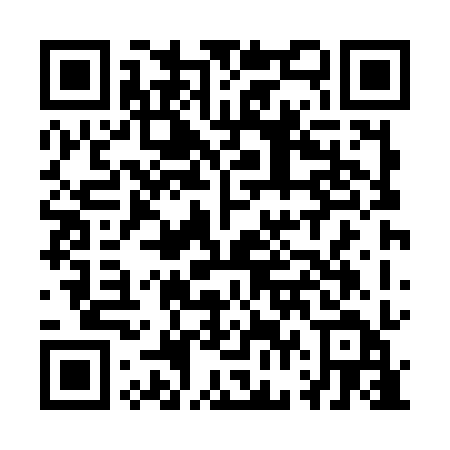 Ramadan times for Radzikow, PolandMon 11 Mar 2024 - Wed 10 Apr 2024High Latitude Method: Angle Based RulePrayer Calculation Method: Muslim World LeagueAsar Calculation Method: HanafiPrayer times provided by https://www.salahtimes.comDateDayFajrSuhurSunriseDhuhrAsrIftarMaghribIsha11Mon4:304:306:2312:104:025:595:597:4612Tue4:274:276:2112:104:046:006:007:4713Wed4:254:256:1912:104:056:026:027:4914Thu4:224:226:1612:104:076:046:047:5115Fri4:204:206:1412:094:086:066:067:5316Sat4:174:176:1212:094:096:076:077:5517Sun4:144:146:0912:094:116:096:097:5718Mon4:124:126:0712:084:126:116:117:5919Tue4:094:096:0512:084:146:136:138:0120Wed4:074:076:0212:084:156:146:148:0321Thu4:044:046:0012:084:166:166:168:0522Fri4:014:015:5812:074:186:186:188:0723Sat3:583:585:5512:074:196:206:208:1024Sun3:563:565:5312:074:216:216:218:1225Mon3:533:535:5112:064:226:236:238:1426Tue3:503:505:4812:064:236:256:258:1627Wed3:473:475:4612:064:256:276:278:1828Thu3:453:455:4412:054:266:286:288:2029Fri3:423:425:4112:054:276:306:308:2230Sat3:393:395:3912:054:286:326:328:2531Sun4:364:366:371:055:307:347:349:271Mon4:334:336:341:045:317:357:359:292Tue4:304:306:321:045:327:377:379:313Wed4:274:276:301:045:347:397:399:344Thu4:244:246:271:035:357:407:409:365Fri4:214:216:251:035:367:427:429:386Sat4:184:186:231:035:377:447:449:417Sun4:154:156:201:035:397:467:469:438Mon4:124:126:181:025:407:477:479:469Tue4:094:096:161:025:417:497:499:4810Wed4:064:066:141:025:427:517:519:50